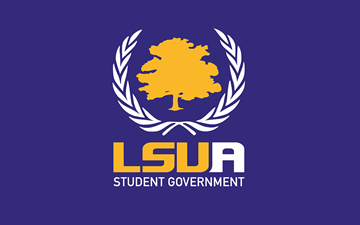    General Assembly Meeting MinutesFall SessionNovember 12th, 2019Live Oaks General Assembly Attendance: Executive Board: Vice President Aguilera, Treasurer Barr, Secretary Deville.Senators: Lucius, Walley, Rogers, Gillam, Morris, Brown. Absent: President Brazzel, Bollinger, Kendrick, Jacobs, Gallow, Fruge, Daigrepont. Advisor Attendance:	Haylee MaloneGuest Attendance: Call to OrderVice President Aguilera calls the meeting to order at 2:36 p.m. Executive ReportWelcomeRoll Call/QuorumRoll call yields 8 of 15 voting members; Quorum is established.President’s ReportPresident Brazzel is out sick.  Vice President’s ReportMinute Approval- Treasurer Barr moves to approve minutes of the 29th of October and the 2nd of November, and Brown seconds the move. The motion to approve the minutes passes with 7 ayes, 0 nays, and with 1 abstention. Secretary Deville abstains due to position as the transcriber of the minutes. Advisor Malone- Breakfast with administration for SG members on November 25th.  Next week there must be a vote on coffee for finals week. Town Hall Clarity: it is not an SG vote nor is it a student vote. SG members must follow code of ethics and standard of behavior and leadership. BCM- The BCM has turned in all paperwork per stipulations. Town Hall- SG members are required to be there and required to wear name tags. Committee ReportsOpen FloorAll A Wednesday will be in the ballroom and thank you notes for donors at 11am. Hydro soccer at 7 pm tonight at the fort pool. Spend the day at A is this Saturday. Workers for the event will be Rhonda, Lucius, and Vice President Aguilera. Adjournment- Secretary Deville moves to adjourn and Senator Lucius seconds the move. The meeting is adjourned at 3:12 pm. Minutes transcribed by Executive Secretary Devon Deville.